Anexo ILogomarca PadrãoA logomarca padrão do Fundo para Reconstituição de Bens Lesados é composta pela sua sigla e nome completos, representados de forma característica, não podendo, portanto, ser alterada em suas formas, cores e proporções: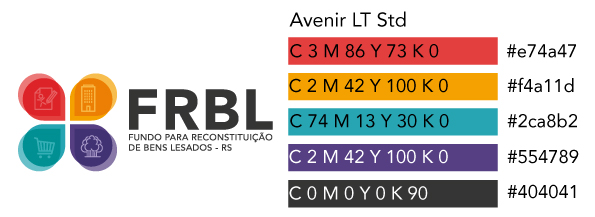 